SIXTH HIGH LEVEL MEETING 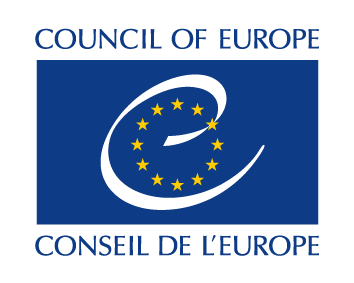 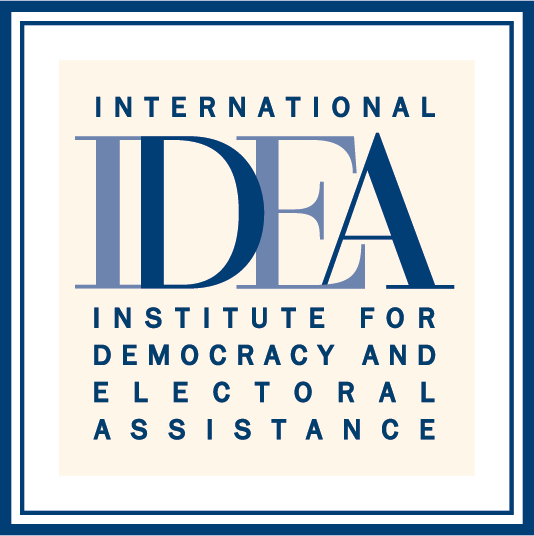 INTER-REGIONAL DIALOGUE ON DEMOCRACY (IRDD)8 November 2016Council of Europe – Strasbourg, FranceLIST OF PARTICIPANTS Community of Democracies (CoD)Maria Leissner	Secretary-GeneralCouncil of Europe (CoE)Thorbjørn Jagland	Secretary-GeneralZoltán Taubner	Director for External RelationsJiri Vogl	Head, Department of Relations with International Organisations and non-member States Max Gilbert	Adviser, Directorate of External RelationsHallvard Gorseth	Adviser, Office of the Secretary GeneralEuropean Commission (EC)Jean-Louis Ville	Director for Human Development and MigrationOrganization of American States (OAS)Nestor Mendez	Assistant Secretary GeneralYadira Soto	Senior Advisor, Office of the Assistant Secretary-GeneralPacific Islands Forum (PIF)Andie Fong Toy		Deputy Secretary-GeneralAngela Thomas	Human Security Officer, Political Governance and Security ProgrammeSouth Asian Association for Regional Cooperation (SAARC)Maihan Saeedi 		DirectorUnited NationsMichael Møller		Director-General of the United Nations Office at GenevaInternational IDEAYves Leterme			Secretary-GeneralKarin Gardes			Director, External Relations and Governance SupportAndrew Bradley		Director, International IDEA Office in BrusselsLuis Consuegra	Programme Officer, External Relations and Governance SupportKatarina Jörgensen		Officer, Communications and Knowledge Management